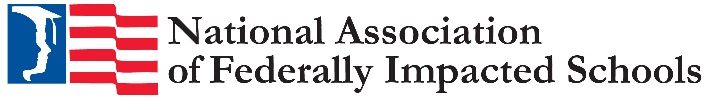 
Conference Communications TemplatesTell Your Community the Importance of Your Participation in the NAFIS ConferenceHere are customizable communications materials that can be used on social media platforms, in board reports or for any other purpose. Where there is red text, insert your own information. You can also make changes and add language to emphasize other issues important to your context.************************************Customizable Post – Emphasis on Advocacy(can be modified for personal, rather than school district, use)[Insert school district name] representatives met with the staff for [insert name(s) of Members of Congress] to explain the crucial role that Impact Aid plays in our district, funding [insert two or three items your district uses it for, such as teacher salaries, school counselors, school buses or after-school programming] and much, much more. Impact Aid reimburses our school district for lost local revenue caused by the presence of nontaxable federal land. It is critical to providing our students the opportunities they need to maximize their potential, so it is important for us to advocate directly to Congress for it.At the meeting(s), district leaders also highlighted the achievements of our students and schools.The meetings on Capitol Hill were part of the NAFIS Fall Conference, where we also received important updates on the Impact Aid program directly from the U.S. Department of Education, discussed timely education issues and connected with representatives of other federally impacted school districts from across the country.If possible, include a photo of you with:The congressional representative and/or staffer you met with,The sign to the congressional office, ORThe U.S. Capitol building************************************Customizable Post – Emphasis on Professional Learning(can be modified for personal, rather than school district, use)[Insert school district name] representatives recently traveled to Washington, DC, to learn about upcoming changes to the Impact Aid program at the 2019 NAFIS Fall Conference.Impact Aid reimburses our school district for lost local revenue caused by the presence of nontaxable federal land. It funds [insert two or three items your district uses it for, such as teacher salaries, school counselors, school buses or after-school programming]. Impact Aid is critical to providing our students the 



opportunities they need to maximize their potential, so it is important for us to be up-to-date on the latest developments with the program.
Much conversation at the conference focused on the upcoming transition to a new Impact Aid application system, which will be much different than the version we have used in the past. We are now better prepared to submit our application correctly and on time, ensuring that our school district receives the funds we deserve.The conference also gave us the chance to connect with representatives of other federally impacted school districts and engage in deep conversations on important education issues. In addition, it featured a day on Capitol Hill, where district representatives met with the staff for [insert name(s) of Members of Congress] to explain the crucial role that Impact Aid plays in our district and share the achievements of our schools and students.If possible, include a photo of:You with a sign at the NAFIS Social Media StationSpeakers at one of the General Sessions or Breakout SessionsYou on Capitol Hill